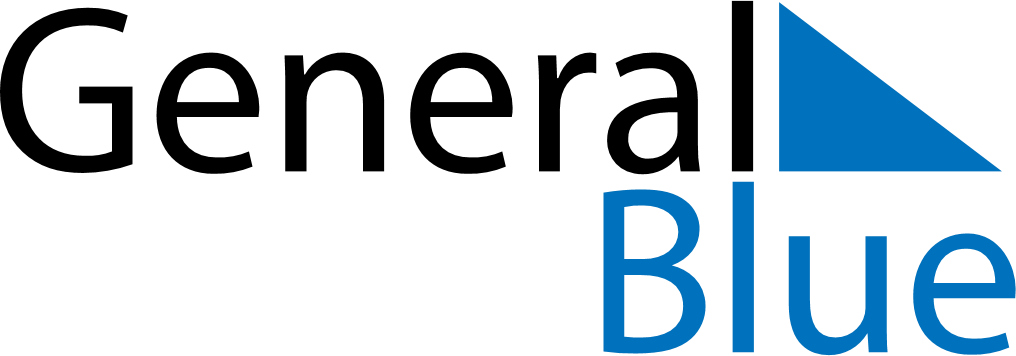 June 2027June 2027June 2027RussiaRussiaSUNMONTUEWEDTHUFRISAT123456789101112Russia Day131415161718192021222324252627282930